Fakultas (Faculty)				: Teknik	Program Studi (Study Program)			: Teknik Elektro	                   		Jenjang (Grade)	: S-1Mata Kuliah (Course)				: Metode Numerik				SKS (Credit)		: 3		Semester (Semester) :  5Kode Mata Kuliah (Code)    			: 1721509					Sertifikasi (Certification) 	:        Ya (Yes)         Tidak (No) Mata Kuliah Prasyarat (Prerequisite) 		:  -										Dosen Koordinator (Coordinator)		:   Ir. Nina Paramytha, M.ScDosen Pengampuh (Lecturer)			:  Ir. Nina Paramytha, M.Sc.		     	          Tim (Team)                    Mandiri (Personal)    				    Muhamad Ariandi, M.KomCapaian Pembelajaran Mata Kuliah (Course Learning Outcomes) 	: Deskripsi Mata KuliahBahan Kajian (Main Study Material)Implementasi Pembelajaran Mingguan (Implementation Process of weekly learning time) Pengalaman Belajar Mahasiswa (Student Learning Experiences) 	Pembelajaran yang dilakukan secara contextual dan discovery, untuk menyelesaikannya dilakukan secara studi kasus (soal atihan) dalam bentuk hardskill dan softskill.Note :Contextual Learning adalah suatu strategi pembelajaran yang menekankan pada proses keterlibatan mahasiswa secara penuh untuk menemukan materi yang dipelajari dan menghubungkan dengan situasi kehidupan nyata.Discovery Learning adalah proses pencarian pengetahuan yang dilakukan oleh mahasiswa untuk memahami konsep, arti, dan menemukan suatu pemecahan masalah atau fakta. Hardskill : Penyelesaian studi kasus dengan memperhatikan ketepatan pendekatan masalah dan ketepatan perumusan masalah. Softskill : Penyelesaian studi kasus dengan memperhatikan memiliki personal attitude yang baik, strategi komunikasi dan kualitas kerjasama dalam timKriteria dan Rubrik Penilaian (Criteria and Evaluation) Rubrik Penilaian MK Kalkulus Dasar.Rubrik Penilaian Tugas KelompokRENCANA ASSESMENT DAN EVALUASI Pembobotan Asesmen Terhadap CPL dan CPMKDistribusi Pembobotan Asesmen TugasBobot penilaian (Ketentuan Bina Darma)≥ 85	= A≥ 70 s.d < 85	= B≥ 60 s.d < 70	= C≥ 50 s.d < 60	= D< 50      	= ERENCANA TUGAS MAHASISWA Buku Sumber (References)Chapra C. Steven & Canale P. Raymond,  Erlangga, Metode Numerik , Jilid 1.Harijono Djojodihardjo, Gramedia Pustaka, Metode Numerik.Rinaldi Munir, Revisi Ketiga, Penerbit Informatika Bandung, 2010, Metode Numerik.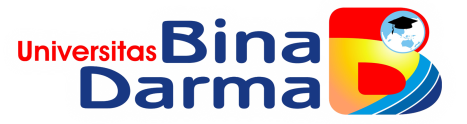 RENCANA PEMBELAJARAN SEMESTER (SEMESTER LESSON PLAN)Nomor DokFRM/KUL/01/02 RENCANA PEMBELAJARAN SEMESTER (SEMESTER LESSON PLAN)Nomor Revisi 03RENCANA PEMBELAJARAN SEMESTER (SEMESTER LESSON PLAN)Tgl. Berlaku 21 September 2021RENCANA PEMBELAJARAN SEMESTER (SEMESTER LESSON PLAN)Standar SPMI3.3.2Disusun oleh (Prepared by)Diperiksa oleh (Checked by)Disetujui oleh (Approved by)Tanggal Validasi (Valid date)Ir. Nina Paramytha, M.ScIr. Nina Paramytha, M.ScDr. Firdaus, M.TCapaian Pembelajaran Lulusan (CPL)(Programme Learning Outcomes)CPL - 4Memiliki pengetahuan sains, matematika, keteknikan, teknologi informasi dan komunikasi, serta komputer sebagai dasar pemecahan masalah rekayasa kompleks sesuai bidang keahlian. Memiliki pengetahuan sains, matematika, keteknikan, teknologi informasi dan komunikasi, serta komputer sebagai dasar pemecahan masalah rekayasa kompleks sesuai bidang keahlian. Memiliki pengetahuan sains, matematika, keteknikan, teknologi informasi dan komunikasi, serta komputer sebagai dasar pemecahan masalah rekayasa kompleks sesuai bidang keahlian. Memiliki pengetahuan sains, matematika, keteknikan, teknologi informasi dan komunikasi, serta komputer sebagai dasar pemecahan masalah rekayasa kompleks sesuai bidang keahlian. Capaian Pembelajaran Mata Kuliah (CPMK)(Course Learning Outcomes)CPMK-10Mampu mengidentifikasi, memformulasi, dan menyelesaikan masalah kerekayasaan dibidang teknik (CPL-4)Mampu mengidentifikasi, memformulasi, dan menyelesaikan masalah kerekayasaan dibidang teknik (CPL-4)Mampu mengidentifikasi, memformulasi, dan menyelesaikan masalah kerekayasaan dibidang teknik (CPL-4)Mampu mengidentifikasi, memformulasi, dan menyelesaikan masalah kerekayasaan dibidang teknik (CPL-4)Capaian Pembelajaran Mata Kuliah (CPMK)(Course Learning Outcomes)CPMK-11Mampu memecahkan masalah rekayasa kompleks sesuai bidang keahlian berdasarkan pengetahuan dasar sains dan keteknikan yang dimiliki. (CPL-4)Mampu memecahkan masalah rekayasa kompleks sesuai bidang keahlian berdasarkan pengetahuan dasar sains dan keteknikan yang dimiliki. (CPL-4)Mampu memecahkan masalah rekayasa kompleks sesuai bidang keahlian berdasarkan pengetahuan dasar sains dan keteknikan yang dimiliki. (CPL-4)Mampu memecahkan masalah rekayasa kompleks sesuai bidang keahlian berdasarkan pengetahuan dasar sains dan keteknikan yang dimiliki. (CPL-4)Capaian Pembelajaran Mata Kuliah (CPMK)(Course Learning Outcomes)CPMK-12Memiliki pengetahuan teknologi informasi dan komunikasi serta komputer untuk memecahkan masalah dibidang Teknik elektro (CPL-4)Memiliki pengetahuan teknologi informasi dan komunikasi serta komputer untuk memecahkan masalah dibidang Teknik elektro (CPL-4)Memiliki pengetahuan teknologi informasi dan komunikasi serta komputer untuk memecahkan masalah dibidang Teknik elektro (CPL-4)Memiliki pengetahuan teknologi informasi dan komunikasi serta komputer untuk memecahkan masalah dibidang Teknik elektro (CPL-4)SUB-CPMK1050901Menerapkan konsep error dan melakukan perhitungan serta penggunaan taksiran terhadap galat numerik sampai angka siginifikan tertentu (C3).Menerapkan konsep error dan melakukan perhitungan serta penggunaan taksiran terhadap galat numerik sampai angka siginifikan tertentu (C3).Menerapkan konsep error dan melakukan perhitungan serta penggunaan taksiran terhadap galat numerik sampai angka siginifikan tertentu (C3).Menerapkan konsep error dan melakukan perhitungan serta penggunaan taksiran terhadap galat numerik sampai angka siginifikan tertentu (C3).Menerapkan konsep error dan melakukan perhitungan serta penggunaan taksiran terhadap galat numerik sampai angka siginifikan tertentu (C3).SUB-CPMK1050902Menjelaskan dan menerapkan metode grafik, metode tertutup, dan metode terbuka untuk menentukan akar – akar persamaan. (B3, C3)Menjelaskan dan menerapkan metode grafik, metode tertutup, dan metode terbuka untuk menentukan akar – akar persamaan. (B3, C3)Menjelaskan dan menerapkan metode grafik, metode tertutup, dan metode terbuka untuk menentukan akar – akar persamaan. (B3, C3)Menjelaskan dan menerapkan metode grafik, metode tertutup, dan metode terbuka untuk menentukan akar – akar persamaan. (B3, C3)Menjelaskan dan menerapkan metode grafik, metode tertutup, dan metode terbuka untuk menentukan akar – akar persamaan. (B3, C3)SUB-CPMK1050903Menentukan kriteria konvergensi dari masing - masing metode (C3).Menentukan kriteria konvergensi dari masing - masing metode (C3).Menentukan kriteria konvergensi dari masing - masing metode (C3).Menentukan kriteria konvergensi dari masing - masing metode (C3).Menentukan kriteria konvergensi dari masing - masing metode (C3).SUB-CPMK1050904Menjelaskan konsep pencocokan kurva, regresi, dan interpolasi serta mencari perbedaannya (C3)Menjelaskan konsep pencocokan kurva, regresi, dan interpolasi serta mencari perbedaannya (C3)Menjelaskan konsep pencocokan kurva, regresi, dan interpolasi serta mencari perbedaannya (C3)Menjelaskan konsep pencocokan kurva, regresi, dan interpolasi serta mencari perbedaannya (C3)Menjelaskan konsep pencocokan kurva, regresi, dan interpolasi serta mencari perbedaannya (C3)SUB-CPMK1050905Menggambarkan grafik pencocokan kurva, regresi, dan interpolasi (C3) Menggambarkan grafik pencocokan kurva, regresi, dan interpolasi (C3) Menggambarkan grafik pencocokan kurva, regresi, dan interpolasi (C3) Menggambarkan grafik pencocokan kurva, regresi, dan interpolasi (C3) Menggambarkan grafik pencocokan kurva, regresi, dan interpolasi (C3) SUB-CPMK1150901Menerapkan konsep dan mencari solusi untuk menentukan akar ganda dari pers. non-linier (C3).Menerapkan konsep dan mencari solusi untuk menentukan akar ganda dari pers. non-linier (C3).Menerapkan konsep dan mencari solusi untuk menentukan akar ganda dari pers. non-linier (C3).Menerapkan konsep dan mencari solusi untuk menentukan akar ganda dari pers. non-linier (C3).Menerapkan konsep dan mencari solusi untuk menentukan akar ganda dari pers. non-linier (C3).SUB-CPMK1150902Membangun model regresi linier dan regresi non-linier, regresi, dan interpolasi dari sebuah grafik atau data tertentu (C3).  Membangun model regresi linier dan regresi non-linier, regresi, dan interpolasi dari sebuah grafik atau data tertentu (C3).  Membangun model regresi linier dan regresi non-linier, regresi, dan interpolasi dari sebuah grafik atau data tertentu (C3).  Membangun model regresi linier dan regresi non-linier, regresi, dan interpolasi dari sebuah grafik atau data tertentu (C3).  Membangun model regresi linier dan regresi non-linier, regresi, dan interpolasi dari sebuah grafik atau data tertentu (C3).  SUB-CPMK1150903Menyusun polinomial menggunakan pencocokan kurva untuk menentukan turunan fungsi polinomial (D2, C3)Menyusun polinomial menggunakan pencocokan kurva untuk menentukan turunan fungsi polinomial (D2, C3)Menyusun polinomial menggunakan pencocokan kurva untuk menentukan turunan fungsi polinomial (D2, C3)Menyusun polinomial menggunakan pencocokan kurva untuk menentukan turunan fungsi polinomial (D2, C3)Menyusun polinomial menggunakan pencocokan kurva untuk menentukan turunan fungsi polinomial (D2, C3)SUB-CPMK1150904Menerapkan konsep dalam mencari solusi sistem persamaan linear (C3).  Menerapkan konsep dalam mencari solusi sistem persamaan linear (C3).  Menerapkan konsep dalam mencari solusi sistem persamaan linear (C3).  Menerapkan konsep dalam mencari solusi sistem persamaan linear (C3).  Menerapkan konsep dalam mencari solusi sistem persamaan linear (C3).  SUB-CPMK1150905Menyusun persamaan untuk menentukan nilai variabel menggunakan metode Gauss, dan Gauss-Seidel (C3)Menyusun persamaan untuk menentukan nilai variabel menggunakan metode Gauss, dan Gauss-Seidel (C3)Menyusun persamaan untuk menentukan nilai variabel menggunakan metode Gauss, dan Gauss-Seidel (C3)Menyusun persamaan untuk menentukan nilai variabel menggunakan metode Gauss, dan Gauss-Seidel (C3)Menyusun persamaan untuk menentukan nilai variabel menggunakan metode Gauss, dan Gauss-Seidel (C3)SUB-CPMK1150906Menerapkan konsep Integrasi numerik dan turunan numerik serta penggunaannya. (C3)Menerapkan konsep Integrasi numerik dan turunan numerik serta penggunaannya. (C3)Menerapkan konsep Integrasi numerik dan turunan numerik serta penggunaannya. (C3)Menerapkan konsep Integrasi numerik dan turunan numerik serta penggunaannya. (C3)Menerapkan konsep Integrasi numerik dan turunan numerik serta penggunaannya. (C3)SUB-CPMK1150907Menerapkan proses integrasi menggunakan metode polinomial pencocokan kurva, metode trapesium, metode titik tengah, metode Simpson 1/3, dan metode Simpson 3/8 untuk mendapatkan hasil Integrasi dari suatu fungsi (C3).Menerapkan proses integrasi menggunakan metode polinomial pencocokan kurva, metode trapesium, metode titik tengah, metode Simpson 1/3, dan metode Simpson 3/8 untuk mendapatkan hasil Integrasi dari suatu fungsi (C3).Menerapkan proses integrasi menggunakan metode polinomial pencocokan kurva, metode trapesium, metode titik tengah, metode Simpson 1/3, dan metode Simpson 3/8 untuk mendapatkan hasil Integrasi dari suatu fungsi (C3).Menerapkan proses integrasi menggunakan metode polinomial pencocokan kurva, metode trapesium, metode titik tengah, metode Simpson 1/3, dan metode Simpson 3/8 untuk mendapatkan hasil Integrasi dari suatu fungsi (C3).Menerapkan proses integrasi menggunakan metode polinomial pencocokan kurva, metode trapesium, metode titik tengah, metode Simpson 1/3, dan metode Simpson 3/8 untuk mendapatkan hasil Integrasi dari suatu fungsi (C3).SUB-CPMK1150908Menyelesaikan persamaan differensial menggunakan metode : Euler, deret Taylor, Heun, Runge-Kutta, Prediktor-Korektor (C3)Menyelesaikan persamaan differensial menggunakan metode : Euler, deret Taylor, Heun, Runge-Kutta, Prediktor-Korektor (C3)Menyelesaikan persamaan differensial menggunakan metode : Euler, deret Taylor, Heun, Runge-Kutta, Prediktor-Korektor (C3)Menyelesaikan persamaan differensial menggunakan metode : Euler, deret Taylor, Heun, Runge-Kutta, Prediktor-Korektor (C3)Menyelesaikan persamaan differensial menggunakan metode : Euler, deret Taylor, Heun, Runge-Kutta, Prediktor-Korektor (C3)SUB-CPMK1150909Menyelesaikan masalah metode numerik pada persamaan matematika, khusushya yang berkaitan dengan Teknik Elektro berdasarkan pemikiran logis, kritis, sistematis, dan inovatif secara mandiri (C4)Menyelesaikan masalah metode numerik pada persamaan matematika, khusushya yang berkaitan dengan Teknik Elektro berdasarkan pemikiran logis, kritis, sistematis, dan inovatif secara mandiri (C4)Menyelesaikan masalah metode numerik pada persamaan matematika, khusushya yang berkaitan dengan Teknik Elektro berdasarkan pemikiran logis, kritis, sistematis, dan inovatif secara mandiri (C4)Menyelesaikan masalah metode numerik pada persamaan matematika, khusushya yang berkaitan dengan Teknik Elektro berdasarkan pemikiran logis, kritis, sistematis, dan inovatif secara mandiri (C4)Menyelesaikan masalah metode numerik pada persamaan matematika, khusushya yang berkaitan dengan Teknik Elektro berdasarkan pemikiran logis, kritis, sistematis, dan inovatif secara mandiri (C4)SUB-CPMK1250901Mengidentifikasi akar permasalahan metode numerik secara komprehensif, dan mencari solusi yang tepat serta dapat dipertanggungjawabkan dalam bentuk algoritma dan bahasa pemrograman. (C4)Mengidentifikasi akar permasalahan metode numerik secara komprehensif, dan mencari solusi yang tepat serta dapat dipertanggungjawabkan dalam bentuk algoritma dan bahasa pemrograman. (C4)Mengidentifikasi akar permasalahan metode numerik secara komprehensif, dan mencari solusi yang tepat serta dapat dipertanggungjawabkan dalam bentuk algoritma dan bahasa pemrograman. (C4)Mengidentifikasi akar permasalahan metode numerik secara komprehensif, dan mencari solusi yang tepat serta dapat dipertanggungjawabkan dalam bentuk algoritma dan bahasa pemrograman. (C4)Mengidentifikasi akar permasalahan metode numerik secara komprehensif, dan mencari solusi yang tepat serta dapat dipertanggungjawabkan dalam bentuk algoritma dan bahasa pemrograman. (C4)SUB-CPMK1250902Memiliki kemampuan dan pengetahuan mengenai konsep dasar dari sebuah algoritma dan mengimplementasikan pada Bahasa pemrograman Memiliki kemampuan dan pengetahuan mengenai konsep dasar dari sebuah algoritma dan mengimplementasikan pada Bahasa pemrograman Memiliki kemampuan dan pengetahuan mengenai konsep dasar dari sebuah algoritma dan mengimplementasikan pada Bahasa pemrograman Memiliki kemampuan dan pengetahuan mengenai konsep dasar dari sebuah algoritma dan mengimplementasikan pada Bahasa pemrograman Memiliki kemampuan dan pengetahuan mengenai konsep dasar dari sebuah algoritma dan mengimplementasikan pada Bahasa pemrograman SUB-CPMK1250903Menganalisa studi kasus dan mengimplementasikan pada sebuah algoritma dan Bahasa pemrogramanMenganalisa studi kasus dan mengimplementasikan pada sebuah algoritma dan Bahasa pemrogramanMenganalisa studi kasus dan mengimplementasikan pada sebuah algoritma dan Bahasa pemrogramanMenganalisa studi kasus dan mengimplementasikan pada sebuah algoritma dan Bahasa pemrogramanMenganalisa studi kasus dan mengimplementasikan pada sebuah algoritma dan Bahasa pemrogramanMatriks Sub-CPMK terhadap CPL dan CPMK SUB-CPMKSUB-CPMKCPL 4CPL 4CPL 4Matriks Sub-CPMK terhadap CPL dan CPMK SUB-CPMKSUB-CPMKCPMK-10CPMK-11CPMK-12Matriks Sub-CPMK terhadap CPL dan CPMK SUB-CPMK1050901SUB-CPMK1050901Matriks Sub-CPMK terhadap CPL dan CPMK SUB-CPMK1050902SUB-CPMK1050902Matriks Sub-CPMK terhadap CPL dan CPMK SUB-CPMK1050903SUB-CPMK1050903Matriks Sub-CPMK terhadap CPL dan CPMK SUB-CPMK1050904SUB-CPMK1050904Matriks Sub-CPMK terhadap CPL dan CPMK SUB-CPMK1050905SUB-CPMK1050905Matriks Sub-CPMK terhadap CPL dan CPMK SUB-CPMK1150901SUB-CPMK1150901Matriks Sub-CPMK terhadap CPL dan CPMK SUB-CPMK 1150902SUB-CPMK 1150902Matriks Sub-CPMK terhadap CPL dan CPMK SUB-CPMKSUB-CPMKCPL 4CPL 4CPL 4Matriks Sub-CPMK terhadap CPL dan CPMK SUB-CPMKSUB-CPMKCPMK-10CPMK-11CPMK-12Matriks Sub-CPMK terhadap CPL dan CPMK SUB-CPMK11509503SUB-CPMK11509503Matriks Sub-CPMK terhadap CPL dan CPMK SUB-CPMK1150904SUB-CPMK1150904Matriks Sub-CPMK terhadap CPL dan CPMK SUB-CPMK1150905SUB-CPMK1150905Matriks Sub-CPMK terhadap CPL dan CPMK SUB-CPMK1150906SUB-CPMK1150906Matriks Sub-CPMK terhadap CPL dan CPMK SUB-CPMK1150907SUB-CPMK1150907Matriks Sub-CPMK terhadap CPL dan CPMK SUB-CPMK1150908SUB-CPMK1150908Matriks Sub-CPMK terhadap CPL dan CPMK SUB-CPMK1150909SUB-CPMK1150909Matriks Sub-CPMK terhadap CPL dan CPMK SUB-CPMK1250901SUB-CPMK1250901Matriks Sub-CPMK terhadap CPL dan CPMK SUB-CPMK1250902SUB-CPMK1250902Matriks Sub-CPMK terhadap CPL dan CPMK SUB-CPMK1250903SUB-CPMK1250903Deskripsi Singkat Mata KuliahMetode Numerik merupakan matakuliah wajib Program Studi Teknik Elektro yang diselenggarakan secara luring (offline) dan daring (online). Perkuliahan ini adalah proses pemanfaatan komputer sebagai salah satu sarana dalam menyelesaikan pendekatan matematis selain dari metode analitik (eksak / matematika) dan metode eksperimen untuk masalah yang berkaitan dengan kelistrikan. Secara lebih spesifik, matakuliah ini diawali dengan pengenalan Model Matematis, galat, Akar persamaan, Interpolasi, Deferensial Numerik, Integral Numerik dan Persamaan Simultan. Materi – materi ini memberikan landscape konteks terhadap matakuliah secara keseluruhan. Topik bahasan berikutnya adalah menerapkan materi perkulihana ini untuk menyelesaikan masalah yang berhubungan dengan kelistrikan. Pembelajaran yang dikembangkan untuk mendukung capaian pembelajaran, selain metode tutorial oleh dosen, dalam mata kuliah ini juga dilaksanakan metode pembelajaran Student Centered Learning (SCL) yang berusaha melibatkan mahasiswa agar aktif dalam pembuatan tugas pribadi/kelompok, diskusi, sharing dan presentasi di kelas. Mahasiswa akan mengerjakan sebuah project berkelompok yang bertujuan mencari gagasan solusi terhadap problem yang diberikan. Tiap project dirancang untuk mengakomodasi bahan – bahan kajian yang diperlukan untuk mewujudkan capaian - capaian pembelajaran yang telah ditentukan.Mahasiswa diajak masuk ke dunia nyata dan diekspos ke problem - problem kelistrikkan. Berbekal dengan system thinking dan critical thinking sebagai tools, mereka diminta untuk memberikan gagasan solusi terhadap problem-problem tersebut.Untuk memberikan pengalaman belajar yang lebih bermakna, kuliah Metode Numerik dikemas dalam bentuk project-based learning dengan pendekatan kolaboratif multidisipliner. Luaran dari matakuliah ini adalah memiliki ketrampilan dalam memilih, menerapkan dan mengaplikasikan metode-metode komputasi untuk penyelesaian masalah dari studi kasus kelistrikan dilingkungannya.Bobot (SKS)Teori Galat (Kesalahan) (CPMK-10)Akar Persamaan (CPMK-10, CPMK-11, CPMK-12)Interpolasi (CPMK-10, CPMK-11, CPMK-12)Differensial Numerik (CPMK-11)Integral Numerik (CPMK-11)Sistem Persamaan Linier (CPMK-11, CPMK-12)Minggu(Week)Sub CPMK(Kemampuan akhir yang direncanakan)(Lesson Learning Outcomes)Bahan Kajian/Materi Pembelajaran(Study Material)Bentuk dan Metode Pembelajaran[Estimasi Waktu](Learning Method)Sumber Belajar(Learning Resource)Penilaian(Evaluation)Penilaian(Evaluation)Penilaian(Evaluation)Minggu(Week)Sub CPMK(Kemampuan akhir yang direncanakan)(Lesson Learning Outcomes)Bahan Kajian/Materi Pembelajaran(Study Material)Bentuk dan Metode Pembelajaran[Estimasi Waktu](Learning Method)Sumber Belajar(Learning Resource)Indikator(Indicator)Kriteria & bentuk(Criteria)Bobot(%)1 - 2Menghitung macam-macam kesalahan (galat) suatu hampiran numerik. (CPMK 10, C3)Menerapkan perhitungan taksiran terhadap galat numerik (CPMK10, C3)PendahuluanTeorema Galat (Kesalahan)Ketelitian dan ketepatanDefinisi dan macam-macam Galat NumerikGalat pembulatan dan pemotonganGalat relatif Sejati dan Hampiran. Bentuk Pemebelajaran: Kuliah Tatap Muka di kelas (Luring): 3 x 50” Metode Pembelajaran: Contextual Learning,Discovery Learning.Belajar Mandiri dan Tugas Terstruktur: 3 x 120”Idem Buku SumberKetepatan penerapan konsep galat numerik dalam menyelesaikan masalah matematikaBentuk : Diskusi, Tanya Jawab, latihan dan tugas 1 Kriteria :Rubrik1,53Menghitung Akar Persamaan dengan menggunakan metode eksak, dan kriteria penghentian aproksimasi dengan galat (CPMK10, C3)Menentukan titik – titik akar secara grafis. (CPMK10, C3)Menerapkan konsep galat dalam menyelesaikan masalah akar persamaan. (CPMK10, C3)Mengimplementasikan perhitungan akar persamaan dalam bentuk algoritma dan Bahasa pemrograman. (CPMK12, C3)Akar PersamaanAkar persamaan dengan Metode Eksak (Contoh pada persamaan Kuadrat)Akar persamaan dengan Metode Grafis.Kriteria Penghentian Aproksimasi dengan Galat. Bentuk Pemebelajaran: Kuliah Tatap Muka di kelas (Luring): 3 x 50” Metode Pembelajaran: Contextual Learning,Discovery Learning.Belajar Mandiri dan Tugas Terstruktur: 3 x 120”Idem Buku SumberKetepatan penerapan konsep grafis dan galat dalam menyelesaikan masalah Akar Persamaan secara numerik.Bentuk : Diskusi, Tanya Jawab, latihan dan tugas 2 Kriteria :Rubrik1,54Menjelaskan metode penentuan akar – akar persamaan yang termasuk  dalam metode tertutup (CPMK10, B3)Menerapkan metode grafik untuk menentukan akar – akar persamaan (CPMK10, C3)Menerapkan metode bagi dua dan regula falsi untuk menentukan akar – akar persamaan serta mengimplementasikan dalam bentuk algoritma dan Bahasa pemrograman (CPMK10, CPMK11, CPMK12, C3) Akar apersamaan Metoda Pengurung.Kosep Dasar Metode PengurungMetode bagi Dua Metode Posisi Palsu Bentuk Pemebelajaran: Kuliah virtual via zoom atau di elearning UBD (Daring):  3 x 50”Metode Pembelajaran: Contextual Learning,Discovery Learning.Belajar Mandiri dan Tugas Terstruktur: 3 x 120”Idem Buku SumberKetepatan penerapan konsep Metoda pengurung dalam menyelesaikan akar persamaanBentuk : Diskusi, Tanya Jawab, latihan dan tugas 3 Kriteria :Rubrik1,55Menerapkan konsep galat, hampiran dan akar persamaan secara eksak, grafis dan kriteria penghentian aproksimasi dalam menyelesaikan soal quis. (CPMK10, CPMK11, C3)Quis untuk materi pada pertemuan minggu1 s/d 3Bentuk Pemebelajaran: Quis di elearning UBD :3 x 50”Metode Pembelajaran: Contextual Learning,Discovery Learning.Belajar Mandiri dan Tugas Terstruktur: 3 x 120”Idem Buku SumberKetepatan pemilihan metoda secara numerik dalam menyelesaikan soal quis.Bentuk : Diskusi, Tanya Jawab, latihan dan Quis Kriteria :Rubrik 156 – 7Menerapkan metode iterasi titik tetap Newton Rhapson dan Secant untuk menentukan akar – akar persamaan (CPMK10, CPMK11, CPMK12, C3)Menentukan kriteria konvergensi masing – masing metode (CPMK10, C3) Menerapkan metode akar ganda untuk menentukan akar – akar persamaan  non – linier serta mengimplementasikan dalam bentuk algoritma dan Bahasa pemrograman (CPMK10, CPMK11, CPMK12, C3)Akar Persamaan Metoda Terbuka Konsep Dasar Metode terbukaKriteria Penghentian Aproksimasi dengan metode terbukaIterasi Satu Titik Metode Newton RaphsonMetode Secant Metode Akar Ganda,Sistem Persamaan tak linier (NR)Bentuk Pemebelajaran: Kuliah virtual via zoom atau di elearning UBD (Daring):  3 x 50”Metode Pembelajaran: Contextual Learning,Discovery Learning.Belajar Mandiri dan Tugas Terstruktur: 3 x 120”Idem Buku SumberKetepatan penerapan konsep Metoda terbuka,  Metoda akar ganda dan atiha persamaan tak linier dalam menyelesaikan akar persamaanBentuk : Diskusi, Tanya Jawab, Latihan, tugas 4 dan tugas 5Kriteria :Rubrik1,528Mampu menyelesaikan masalah Galat, akar persamaan dan Sistem persamaan Non-Linier (CPMK10, CPMK11, CPMK12, B4)Materi Sistem bilangan ril, himpunan, pertidaksamaan linier, atiha pertidaksamaan linier dan fungsiBentuk Pemebelajaran: Ujian Tengah Semester Tatap Muka di kelas (Luring): 3 x 50”Belajar Mandiri dan Tugas Terstruktur:3 x 120”Idem Buku SumberKetepatan pemilihan metoda dan hukum numerik dalam menyelesaikan ujian yang diberikanBentuk : Ujian Tengah Semester  Kriteria :Rubrik 259 – 10Memahami definisi interpolasi dan penerapannya. (CPMK10, CPMK11, B4) Memahami dan membandingkan penurunan rumus metode interpolasi Newton, metode interpolasi Lagrang dan  Newton Rhapson (CPMK10, CPMK11, B3)Menerapkan perhitungan interpolasi linier Newton Rhapson, Metode Newton Kuadrat dan Kubik, serta interpolasi Lagrang linier, Kuadrat dan Kubik,  serta mengimplementasikan dalam bentuk algoritma dan Bahasa pemrograman (CPMK10, CPMK11, CPMK12, C3)Meresume soal UTSInterpolasiPengantar Interpolasi.Interpolasi Linier Newton Rhapson Interpolasi Kuadrat dan Kubik, Interpolasi Linier LagrangInterpolasi Kuadrat dan LagrangBentuk Pemebelajaran: Kuliah Tatap Muka di kelas (Luring): 3 x 50” Metode Pembelajaran: Contextual Learning,Discovery Learning.Belajar Mandiri dan Tugas Terstruktur: 3 x 120”Idem Buku SumberKetepatan penerapan konsep Interpolasi Linier, Kuadrat dan kubik serta Lagrang dalam menentukan koefisien atihanal.Bentuk : Diskusi, Tanya Jawab, latihan dan tugas 6 Kriteria :Rubrik211Mengidentifikasi akar permasalahan Metode Numerik yang berkaitan dengan Teknik Elektro secara komprehensif, dan mencari solusi yang tepat serta dapat dipertanggungjawabkan sesuai dengan kaidah dan metode yang benar. Berdasarkan pemikiran logis, kritis, sistematis, dan inovatif secara mandiri (CPMK 11, C4)Membuat studi kasus yang berhubungan dengan Teknik Elektru mengunakan Hukum – hukum Kalkulus dasarBentuk Pemebelajaran: Kuliah virtual via zoom atau di elearning UBD (Daring):  3 x 50”Metode Pembelajaran: Contextual Learning,Discovery Learning.Belajar Mandiri dan Tugas Terstruktur: 3 x 120”Idem Buku SumberRubrik Penilaian Tugas KelompokBentuk : Presentasi, Diskusi, dan  Tanya Jawab Kriteria Rubrik 1512Menyelesaikan persamaan differensial menggunakan metode Euler, metode deret Taylor, metode Heun, metode Runge-Kutta dan metode Prediktor-Korektor. (CPMK11, C3) Differensial NumerikPengantar Differensial NumerikDifferensial Numerik Ordo PertamaDifferensial Numerik Ordo keduaBentuk Pemebelajaran: Kuliah virtual via zoom atau di elearning UBD (Daring):  3 x 50” Metode Pembelajaran: Contextual Learning,Discovery Learning.Belajar Mandiri dan Tugas Terstruktur: 3 x 120”Idem Buku SumberKetepatan penerapan konsep Deferesial Numerik dalam penyelesaian persamaan  DiferensialBentuk : Diskusi, Tanya Jawab, latihan dan tugas 7 Kriteria :Rubrik1,513Menerapkan proses integrasi menggunakan metode polynomial pencocokan kurva, metode trapezium,  metode titik tengah,serta metode Simpson 1/3 dan 3/8 (CPMK11, C3)Integral NumerikPengantar Integral NumerikAturan Simson 1/3Aturan Simson 3/8Bentuk Pemebelajaran: Kuliah virtual via zoom atau di elearning UBD (Daring):  3 x 50”Metode Pembelajaran: Contextual Learning,Discovery Learning.Belajar Mandiri dan Tugas Terstruktur: 3 x 120”Idem Buku SumberKetepatan penerapan konsep Integral Numerik dalam penyelesaian persamaan Integral.Bentuk : Diskusi, Tanya Jawab, latihan dan tugas 8 Kriteria :Rubrik1,514 – 15Menyusun persamaan untuk menentukan nilai variable menggunakan metode Gauss – Seidel (CPMK11, C3) Menerapkan konsep metode eliminasi Gauss dan Gauss Yordan dalam menyelesaikan persamaan simultan serta mengimplementasikan dalam bentuk algoritma dan Bahasa pemrograman (CPMK10, CPMK11, CPMK12, C3)Persamaan SimultanPengantar Persamaan SimultanMetode eliminasi GaussMetode Gauss YordanBentuk Pemebelajaran: Kuliah Tatap Muka di kelas (Luring): 3 x 50” Metode Pembelajaran: Contextual Learning,Discovery Learning.Belajar Mandiri dan Tugas Terstruktur: 3 x 120”Idem Buku SumberKetepatan penerapan metode eliminasi gauss dan gauss yordan dalam menyelesaikan persamaan simultan.Bentuk : Diskusi, Tanya Jawab, latihan dan tugas 9 Kriteria :Rubrik216Menerapkan metode dan hukum numerik sesuai dengan permasalahan matematika yang ada di Teknik elekto. (CPMK 11, C3) Menyelesaikan masalah metode numerik yang berkaitan dengan Teknik Elektro sesuai kaidah dan hukum yang benar. (CPMK 11, C4)Materi yang telah di bahas sebelumnyaBentuk Pemebelajaran: Ujian Tatap Muka di kelas (Luring):3 x 50” Idem Buku SumberKetepatan pemilihan metoda dan hukum numerik dalam menyelesaikan soal ujian diberikanBentuk : Ujian Akhir Semester Kriteria :Rubrik 30CPLCPMKMBKMObservasi (Praktek)Unjuk Kerja (Presentasi)TugasTes Tertulis Tes Tertulis Tes Tertulis Tes Lisan (Tgs Kel)CPLCPMKMBKMObservasi (Praktek)Unjuk Kerja (Presentasi)TugasKuisUTSUASTes Lisan (Tgs Kel)CPL 04CPMK-10CPMK-11CPMK-12CPLCPMKTahap PenilaianTeknik PenilaianInstrumenKriteria BobotCPL 4CPMK-10Perkuliahan Sebelum UTSTugas TertulisRubrikKelengkapan Berkas dan Kelengkapan Jawaban5%CPL 4CPMK-10QuisUjian Tertulis RubrikKelengkapan Berkas dan Kelengkapan Jawaban15%CPL 4CPMK-10UTSUjian TertulisRubrikKelengkapan Berkas dan Kelengkapan Jawaban10%CPL 4CPMK-11Perkuliahan Sebelum UTSTugas TertulisRubrikKelengkapan Berkas dan Kelengkapan Jawaban5%CPL 4CPMK-11UTSUjian TertulisRubrikKelengkapan Berkas dan Kelengkapan Jawaban15%CPL 4CPMK-11Tugas KelompokTes LisanRubrikKelengkapan Berkas dan Kelengkapan Jawaban10%CPL 4CPMK-11UASUjian TertulisRubrikKelengkapan Berkas dan Kelengkapan Jawaban30%CPL 4CPMK-12Perkuliahan Sebelum UTSTugas TertulisRubrikKelengkapan Berkas dan Kelengkapan Jawaban2,5%CPL 4CPMK-12Perkuliahan Setelah UTSTugas TertulisRubrikKelengkapan Berkas dan Kelengkapan Jawaban2,5%CPL 4CPMK-12Tugas KelompokTes LisanRubrikKelengkapan Berkas dan Kelengkapan Jawaban5%NoKategori / Metode EvaluasiCPMKModel SoalIndikator PenilaianIndikator PenilaianIndikator PenilaianIndikator PenilaianNoKategori / Metode EvaluasiCPMKModel SoalKurangCukupBaikSangat Baik1TugasCPMK10Menghitung Kreteria Galat, Akar Persamaan, Metode Pengurung dan Metode Terbuka dan Interpolasi.Mahasiswa tidak mampu menghitung Kreteria Galat, Akar Persamaan, Metode Pengurung dan Metode Terbuka dan Interpolasi.Mahasiswa cukup mampu menghitung Kreteria Galat, Akar Persamaan, Metode Pengurung dan Metode Terbuka dan Interpolasi.Mahasiswa mampu menghitung dengan baik Kreteria Galat, Akar Persamaan, Metode Pengurung dan Metode Terbuka dan Interpolasi.Mahasiswa mampu menghitung dengan sangat baik Kreteria Galat, Akar Persamaan, Metode Pengurung dan Metode Terbuka dan Interpolasi.CPMK11Menghitung  Interpolasi, diferensial numerik, integral numerik, SPL serta ketepatan pemilihan metoda dan hukum numerik.Mahasiswa tidak mampu menghitung  Interpolasi, diferensial numerik, integral numerik, SPL serta ketepatan pemilihan metoda dan hukum numerikMahasiswa cukup mampu menghitung  Interpolasi, diferensial numerik, integral numerik, SPL serta ketepatan pemilihan metoda dan hukum numerik  Mahasiswa mampu menghitung  Interpolasi, diferensial numerik, integral numerik, SPL serta mampu menerapkan metoda dan hukum numerik dengan baik.Mahasiswa mampu menghitung dengan benar Interpolasi, diferensial numerik, integral numerik, SPL serta mampu memilih metoda dan hukum nunerik  dengan tepat serta menerapkan dalam soal.CPMK12Mengimplementasi perhitungan numerik ke bentuk algoritma dan Bahasa pemrogramanMahasiswa tidak mampu mengimplementasi perhitungan numerik ke bentuk algoritma dan Bahasa pemrogramanMahasiswa cukup mampu mengimplementasi perhitungan numerik ke bentuk algoritma dan Bahasa pemrogramanMahasiswa mampu mengimplementasi perhitungan numerik ke bentuk algoritma dan Bahasa pemrograman dengan baik.Mahasiswa mampu mengimplementasi perhitungan numerik ke bentuk algoritma dan Bahasa pemrograman dengan sangat baik dalam menyelesaikan soal metode Numerik. 2QuizCPMK10Menerapkan konsep galat, hampiran dan akar persamaan secara eksak, grafis dan kriteria penghentian aproksimasi.Mahasiswa tidak mampu menerapkan konsep galat, hampiran dan akar persamaan secara eksak, grafis dan kriteria penghentian aproksimasi.Mahasiswa cukup mampu menerapkan konsep galat, hampiran dan akar persamaan secara eksak, grafis dan kriteria penghentian aproksimasi.Mahasiswa mampumenerapkan konsep galat, hampiran, akar persamaan secara eksak, grafis dan kriteria penghentian aproksimasi dengan baik di dalam soal.Mahasiswa mampu menerapkan konsep galat, hampiran dan akar persamaan secara eksak, grafis dan kriteria penghentian aproksimasi dengan sangat baik dalam menyelesaikan soal.  3Tugas KelompokCPMK11Mengidentifikasi akar permasalahan Metode Numerik yang berkaitan dengan Teknik Elektro secara komprehensif, dan mencari solusi yang tepat serta dapat dipertanggungjawabkan sesuai dengan kaidah dan hukum yang benar. berdasarkan pemikiran logis, kritis, sistematis, dan inovatif secara mandiri Rubrik Penilaian Tugas KelompokRubrik Penilaian Tugas KelompokRubrik Penilaian Tugas KelompokRubrik Penilaian Tugas KelompokCPMK12Mengimplementasi perhitungan numerik ke bentuk algoritma dan Bahasa pemrogramanRubrik Penilaian Tugas KelompokRubrik Penilaian Tugas KelompokRubrik Penilaian Tugas KelompokRubrik Penilaian Tugas Kelompok4UTSCPMK10Menyelesaikan masalah Kriteria Galat, akar persamaan dan Sistem persamaan Non-Linier.Mahasiswa tidak mampu menyelesaikan masalah Kriteria Galat, akar persamaan dan Sistem persamaan Non-Linier.Mahasiswa cukup mampu menyelesaikan masalah Kriteria Galat, akar persamaan dan Sistem persamaan Non-Linier.Mahasiswa mampu menyelesaikan masalah Kriteria Galat, akar persamaan dan Sistem persamaan Non-Linier.Mahasiswa mampu menyelesaikan masalah Kriteria Galat, akar persamaan dan Sistem persamaan Non-Linier. dengan sangat baik dalam menyelesaikan soal Metode Numerik. CPMK11Menyelesaikan masalah Interpolasi, diferensial numerik, integral numerik, SPL dan ketepatan memilih metoda serta hukum numerik.Mahasiswa tidak mampu menyelesaikan masalah Interpolasi, diferensial numerik, integral numerik, SPL serta ketepatan pemilihan metoda dan hukum numerikMahasiswa cukup mampu menyelesaikan masalah Interpolasi, diferensial numerik, integral numerik, SPL serta ketepatan pemilihan metoda dan hukum numerik  Mahasiswa mampu menyelesaikan masalah  Interpolasi, diferensial numerik, integral numerik, SPL serta mampu menerapkan metoda dan hukum numerik dengan baik.Mahasiswa mampu menyelesaikan masalah dengan benar Interpolasi, diferensial numerik, integral numerik, SPL serta mampu memilih metoda dan hukum nunerik  dengan tepat serta menerapkan dalam soal.5UASCPMK11Memerapkan metode dan hukum numerik sesuai dengan permasalahan yang ada di Teknik elektro Mahasiswa tidak mampu memerapkan metode dan hukum metode numerik sesuai dengan permasalahan yang ada di Teknik elektroMahasiswa cukup mampu memerapkan metode dan hukum metode numerik sesuai dengan permasalahan yang ada di Teknik elektroMahasiswa mampu memerapkan metode dan hukum metode numerik dengan baik sesuai  permasalahan yang ada di Teknik elektro Mahasiswa mampu memerapkan metode dan hukum metode numerik dengan baik dan tepat sesuai permasalahan yang ada di Teknik elektroAspekSangat KurangKurangCukupBaikSangat BaikAspek< 2020 – 4041 – 6061 – 80> 80Presentasi:Presentasi:Presentasi:Presentasi:Presentasi:Presentasi:Gaya Presentasi➢ Pembicara cemas dan tidak nyaman, dan membaca berbagai catatan daripada berbicara.➢ Pendengar seringdiabaikan.➢ Tidak terjadi kontak mata karena pembicara lebih banyak melihat ke papan tulis atau layar.Berpatokan pada catatan, tidak ada ide yang dikembangkan di luar catatan, suara monoton.➢ Secara umum pembicara tenang, tetapi dengan nada yang datar dan cukup sering bergantung pada catatan.➢ Kadang kala kontak mata dengan pendengardiabaikan.➢ Pembicara tenang dan menggunakan intonasi yang tepat, berbicara tanpa bergantung pada catatan, dan berinteraksi secaraintensif dengan pendengar.➢ Pembicara selalu kontak mata dengan pendengar.Berbicara dengan semangat, menularkan semangat dan antusiasme pada pendengar.Isi PresentasiIsi menyesatkan pendengar.Isi yang disampaikan terlalu umum sehingga tidak menambah wawasan bagipendengar.Isi disampaikan dengan akurat tapi tidak lengkap.Isi disampaikan dengan akurat dan lengkap, sehingga pendengar mendapatwawasan baru.Isi disampaikan dengan sangat akurat dan lengkap, sehingga dapat menggugahpendengar untukmengembangkan pikiran.Alat/Sistem:Alat/Sistem:Alat/Sistem:Alat/Sistem:Alat/Sistem:Alat/Sistem:KeandalanSistem tidak bekerja sama sekali.Sistem beroperasi tapi tidak sesuai dengan konsep dan kadang muncul stug.Sistem dapat beroperasi dengan baik tapi tidak sesuai dengan konsep yang diusulkan.Sistem beroperasi sesuai dengan konsep tapi kadang muncul stug.Sistem berjalan sangat lancar dan sesuai dengan konsep yang diusulkan.AlgoritmaTidak ada algoritma pada sistem.Algoritma yang diusulkan berupa kendali loop terbuka tapi tidak tepat.➢ Algoritma yang diusulkan berupa kendali looptertutup tapi tidak tepat.➢ Algoritma yang diusulkan berupa kendali loop terbuka tapi kurang tepat.➢ Algoritma yang diusulkan berupa kendali looptertutup tapi kurang tepat.➢ Algoritma yang diusulkan berupa kendali loop terbuka dan sesuai.Algoritma yang diusulkan berupa kendali loop tertutup dan sesuai.Laporan:Laporan:Laporan:Laporan:Laporan:Laporan:Komponen yang harus ada:Latar BelakangPerancanganHasil & PembahasanKesimpulanMenuliskan sebagian komponen yang diminta dan banyak yang kurang tepat.Menuliskan sebagian komponen yang diminta tapi sebagian kurang benar.Menuliskan semua komponen yang diminta tapi banyak yang kurang tepat.Menuliskan semua komponen yang diminta tapi sebagian kurang benar.Menuliskan semua komponen yang diminta dengan baik dan benar.TotalTotalTotalTotalTotalTotalMinggu keSub-CPMKAsesmenBobot1 - 2SUB-CPMK1050901 Tugas 1 : Menyelesaikan soal soal galat numerik1,5 %3SUB-CPMK1050902, SUB-CPMK1050903 dan SUB-CPMK1250902 Tugas 2 : Menyelesaikan soal soal Akar Persamaan dalam bentuk perhitungan, dan Bahasa pemrograman1,5 %3SUB-CPMK1050902, SUB-CPMK1050903 dan SUB-CPMK1250902 Quis2,5 %4SUB-CPMK1050902, SUB-CPMK1050903 dan SUB-CPMK1250902 Tugas 3 : Menyelesaikan soal soal Metode Pengurung dalam bentuk perhitungan, algoritma dan Bahasa pemrograman1,5 %4SUB-CPMK1050902, SUB-CPMK1050903 dan SUB-CPMK1250902 Quis2,5 %4SUB-CPMK1050902, SUB-CPMK1050903 dan SUB-CPMK1250902 UTS7,5 %5SUB-CPMK1015501 s / d SUB-CPMK1015503 dan SUB-CPMK1015505  Quis10 %6, 7SUB-CPMK1050902, SUB-CPMK1050903,  SUB-CPMK1150901,  SUB-CPMK1250901  dan SUB-CPMK1250902 Tugas 4:  Menyelesaikan soal soal Metode Terbuka (NR dan Secant) dalam bentuk perhitungan, algoritma dan Bahasa pemrograman  1,5 %6, 7SUB-CPMK1050902, SUB-CPMK1050903,  SUB-CPMK1150901,  SUB-CPMK1250901  dan SUB-CPMK1250902 Tugas 5:  Menyelesaikan soal soal Metode Terbuka (Akar Ganda dan SP Tak Linier) dalam bentuk perhitungan, algoritma dan Bahasa pemrograman2 %6, 7SUB-CPMK1050902, SUB-CPMK1050903,  SUB-CPMK1150901,  SUB-CPMK1250901  dan SUB-CPMK1250902 UTS7,5 %8Evaluasi Tengah Semester : EvaluasiCPMK 10 : Sub-CPMK-1015501  s/d  Sub-CPMK-1015505CPMK 11 : Sub-CPMK-1115501  UTS10 %9, 10SUB-CPMK1050903 s/d SUB-CPMK1050905,  SUB-CPMK1150902, SUB-CPMK1150908, SUB-CPMK1250901 dan SUB-CPMK1250902 Tugas 6: Menyelesaikan soal soal Interpolasi dalam bentuk perhitungan, algoritma dan Bahasa pemrograman 2 %9, 10SUB-CPMK1050903 s/d SUB-CPMK1050905,  SUB-CPMK1150902, SUB-CPMK1150908, SUB-CPMK1250901 dan SUB-CPMK1250902 UAS5 %11SUB-CPMK11550901 s/d  SUB-CPMK11550909Tugas Kelompok . Membuat studi kasus yang berhubungan dengan Teknik Elektru mengunakan Metode Numerik15 %12SUB-CPMK1150903, SUB-CPMK1150906,  SUB-CPMK1150908 dan SUB-CPMK1150909 Tugas 7 : Menyelesaikan soal soal Diferensial Numerik dalam bentuk perhitungan, algoritma dan Bahasa pemrograman1,5 %12SUB-CPMK1150903, SUB-CPMK1150906,  SUB-CPMK1150908 dan SUB-CPMK1150909 UAS5 %13SUB-CPMK1150903, SUB-CPMK1150906,  SUB-CPMK1150907 dan SUB-CPMK1150909  Tugas 8 : Menyelesaikan soal soal Integral Numerik dalam bentuk perhitungan, algoritma dan Bahasa pemrograman1,5 %13SUB-CPMK1150903, SUB-CPMK1150906,  SUB-CPMK1150907 dan SUB-CPMK1150909  UAS5 %14 - 15 SUB-CPMK1150904, SUB-CPMK1150905,  SUB-CPMK1150909, SUB-CPMK1250901 s/d SUB-CPMK1250903Tugas 9 : Menyelesaikan soal soal SPL dalam bentuk perhitungan, algoritma dan Bahasa pemrograman2 %14 - 15 SUB-CPMK1150904, SUB-CPMK1150905,  SUB-CPMK1150909, SUB-CPMK1250901 s/d SUB-CPMK1250903UAS5 %16Evaluasi Akhir Semester :SUB-CPMK11550901  s/d  SUB-CPMK11550909 UAS10 %1-16Evaluasi CPMK 10,  CPMK 11 dan CPMK 12 [C3]Total Bobot CPMKTotal Bobot CPMKTotal Bobot CPMK100%Total Bobot CPLTotal Bobot CPLTotal Bobot CPL100%CPLCPMKMBKMObservasi (Praktek)Unjuk Kerja (Presentasi)TugasTes Tertulis Tes Tertulis Tes Tertulis Tes Lisan (Tgs Kel)TotalCPLCPMKMBKMObservasi (Praktek)Unjuk Kerja (Presentasi)TugasKuisUTSUASTes Lisan (Tgs Kel)TotalCPL 04CPMK-105151030CPMK-11515301060CPMK-125510Jumlah Total MK Kalkulus DasarJumlah Total MK Kalkulus DasarJumlah Total MK Kalkulus DasarJumlah Total MK Kalkulus DasarJumlah Total MK Kalkulus DasarJumlah Total MK Kalkulus DasarJumlah Total MK Kalkulus DasarJumlah Total MK Kalkulus DasarJumlah Total MK Kalkulus DasarJumlah Total MK Kalkulus Dasar100No.Bentuk  AsesmenCPL 4CPL 4TotalNo.Bentuk  AsesmenCPMK 10CPMK 11CPMK 12Total1Tugas 11,5 %1,5 %2Tugas 21 %0,5 %1,5 %3Tugas 31 %0,5 %1,5 %4Tugas 40,5 %0,5 %0,5 %1,5 %5Tugas 50,5 %1 %0,5 %2 %6Tugas 60,5 %1 %0,5 %2 %7Tugas 71,5 %1,5 %8Tugas 81,5 %1,5 %9Tugas 91,5 %0,5 %2 %10Tugas Kelompok  10 %5 %15 %Total Bobot TugasTotal Bobot Tugas5 %17 %8 %30 %RENCANA TUGAS MAHASISWARENCANA TUGAS MAHASISWARENCANA TUGAS MAHASISWARENCANA TUGAS MAHASISWARENCANA TUGAS MAHASISWARENCANA TUGAS MAHASISWARENCANA TUGAS MAHASISWAMata KuliahMetode Numeriksks3Semester / Kelas5Tugas kePertemuanSUB-CPMKAktivitas 1Aktivitas 2 Aktivitas 3Bobot1 : Menyelesaikan soal soal galat numerik1 - 21050901Menyaksikan Video Tutorial Galat Numerik. Membaca literatur yang berhubungan dengan Galat Numerik. Kerjalan soal - soal berikut :Jelaskan definisi dari hampiran yang saudara ketahui! berikan contohnya!Sebutkan macam – macam galat yang saudara ketahui! berikan contohnya!Uraian deret Maclaurin utuk Sin x  adalah :Gunakan deret taylor untuk menaksir f(x) = sin(x) pada xi+1 = π/2 untuk tiga kasus terpisah; xi = π/3; π/4 dan π/6!Memakai f(x) di atas Terapkan versi–versi tingkat-nol pertama, kedua dan ketiga serta hitung  untuk masing – masing kasus!Hitunglah persen galat relatif sejati  dan galat relatif hampiran untuk masing – masing aproksimasi !Tafsirkan hasil di atas berdasarkan suku sisa (galat pemotongan) dari uraian deret taylor ! Memakai selang antara bilangan tafsirkan untuk galat pembulatan!-1,5 %2 : Menyelesaikan soal soal Akar Persamaan dalam bentuk perhitungan, dan Bahasa pemrograman31050902, 1050903 dan 1250902Menyaksikan Video Tutorial Akar Persamaan;  Membaca literatur yang berhubungan dengan Akar Persamaan Tentukan akar – akar riil dari :F(x) = -2,0 + 6,2X - 4,0X2 + 0,70X3Memakai rumus matematika!Secara tabulasi dan grafis! Gunakan excel untuk menggabarkan gtafik tersebut!-1,5 %3 : Menyelesaikan soal soal Metode Pengurung dalam bentuk perhitungan, algoritma dan Bahasa pemrograman41050902, 1050903 dan 1250902Menyaksikan Video Tutorial Metode Pengurung;  Membaca literatur yang berhubungan dengan Metode PengurungHitunglah soal diatas dengan memakai Metode Bagi Dua dan Metode Posisi Palsu. Kerjakan 5 iterasi masing – masing Metode dengan menggunakan kalkulator 10 digit!Jika terkaan awal didapat dari metoda grafis dan taksiran galat εa berada di bawah tingkat εs =  5 %.! Buat algoritma dan Program menggunakan bahasa program yang saudara kenal untuk mendapatkan nilai X dan jumlah iterasi setiap metode! Bandungkan hasil dari soal no 2!-1,5 %4:  Menyelesaikan soal soal Metode Terbuka (NR dan Secant) dalam bentuk perhitungan, algoritma dan Bahasa pemrograman61050902, 1050903,  1150901,  1250901 dan 1250902 Menyaksikan Video Tutorial Metode Terbuka (NR dan Secant)Membaca literatur yang berhubungan dengan Metode Terbuka (NR dan Secant)Cari akar riil positif dari :       f(x) = x4 + 7,5 x3 – 35,5 x2 + 450 x – 1250secara grafis.Metode Newton-Raphson dengan terkaan awal xi = 7.Metode Secant dengan terkaan awal xi-1 = 7 dan xi = 9 Bandungkan hasil dari soal no b dan c!Buat algoritma dan Program menggunakan bahasa program yang saudara kenal!-1,5 %5: Menyelesaikan soal soal Metode Terbuka (Akar Ganda dan SP Tak Linier) dalam bentuk perhitungan, algoritma dan Bahasa pemrograman71050902, 1050903,  1150901,  1250901 dan 1250902 Menyaksikan Video Tutorial Metode Terbuka (Akar Ganda dan SP Tak Linier;  Membaca literatur yang berhubungan dengan Metode Terbuka (Akar Ganda dan SP Tak LinierGunakan Metode Akar Ganda dengan terkaan awal xi = 0 untuk mencari akar riil positif dari fungsi berikut :       			f(x) = x4 – 8,5 x3 – 35,5 x2 + 465 x – 1000Memakai empat iterasi perhitungan (pilih sendiri terkaan awalnya)!  Hitung taksiran galat a setiap iterasi! Buat algoritma dan Program menggunakan bahasa program yang saudara kenal! -2 %6: Menyelesaikan soal soal Interpolasi dalam bentuk perhitungan, algoritma dan Bahasa pemrograman9 - 101050903 s/d 1050905,  1150902, 115908, 1250901 dan 1250902Menyaksikan Video Tutorial Interpolasi;  Membaca literatur yang berhubungan dengan InterpolasiTaksirlah log 4 dengan memakai :Interpolasi Linear!Interpolasi Newton ordo kesatu sampai dengan keempat!Memakai Polinum Lagrang ordo kesatu sampai keempat! Buat algoritma dan Program menggunakan bahasa program yang saudara kenal    Data yang diberikan adalah :Interpolasikan antara log 3 = 0,4771213 dan log 5 = 0,6989700Interpolasikan antara log 3 dan log 4,5 = 0,6532125. Setiap interpolasi hitung persen galat relatif berdasarkan nilai sejati log 4 = 0,6020600-2 %Tugas Kelompok . Membuat studi kasus yang berhubungan dengan Teknik Elektru mengunakan Metode Numerik1111550901 s/d  11550909Mencari materi tugas yang berhubungan dengan Teknik elektro;Membaca literatur yang berhubungan dengan tugasMembuat tugas Membuat PPTPresentasi sesuai rubrik15 %7: Menyelesaikan soal soal Diferensial Numerik121150903, 1150906,  1150908 dan 1150909Menyaksikan Video Tutorial Diferensial Numerik;  Membaca literatur yang berhubungan dengan Diferensial NumerikSelesaikan sistem persamaan berikut ini :                   Untuk y1 = 25 dan y2 = 7 pada x = 0Menggunakan metode Euler dengan ukuran langkah sebesar 1,0 dan x = 0 sampai x = 10 !Menggunakan metoda Runge Kutta orde ke 4 dengan h = 1,0 dari x = 0 sampai x = 1!-1,5 %8 : Menyelesaikan soal soal Integral Numerik.131150903, 1150906,  1150907 dan 1150909  Menyaksikan Video Tutorial Integral Numerik;  Membaca literatur yang berhubungan dengan Integral Numerik.Untuk soal – soal berikut ini :3x2 + 5x – 1             [0,1]       c.  x3 – 2x2 + x + 2   [0,3]            x4 + x3 –x2 + x + 3   [0,1]       d. tan(x)                   [0,Π/4]Hitunglah dengan memakai  :Aturan Trapisium dengan interval N = 2, 4 dan 8Aturan Simson dengan interval N = 4, 8 dan 16-1,5 %9 : Menyelesaikan soal soal SPL dalam bentuk perhitungan, algoritma dan Bahasa pemrograman14 - 151150904, 1150905,  1150909, 1250901 s/d 1250903Menyaksikan Video Tutorial SPL ;  Membaca literatur yang berhubungan dengan SPLGunakan eleminasi Gauss Seidel untuk menyelesaikan :4x1 + 5x2 - 6x3 = 28    2x1           - 7x3 = 29   -5x1 – 5x2          = -65 Terapkan pivoting parsial. Cek jawaban anda dengan menyulihkan ke persamaan semula ! Buat algoritma dan Program menggunakan bahasa program yang saudara kenal!2 %